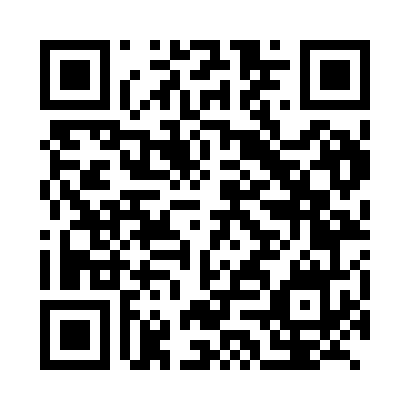 Prayer times for El Quisco, ChileWed 1 May 2024 - Fri 31 May 2024High Latitude Method: NonePrayer Calculation Method: Muslim World LeagueAsar Calculation Method: ShafiPrayer times provided by https://www.salahtimes.comDateDayFajrSunriseDhuhrAsrMaghribIsha1Wed5:577:2112:443:446:067:252Thu5:577:2212:443:436:057:253Fri5:587:2312:443:426:047:244Sat5:597:2312:433:426:037:235Sun5:597:2412:433:416:027:226Mon6:007:2512:433:406:017:227Tue6:017:2612:433:396:017:218Wed6:017:2612:433:396:007:209Thu6:027:2712:433:385:597:1910Fri6:027:2812:433:375:587:1911Sat6:037:2812:433:375:577:1812Sun6:047:2912:433:365:577:1713Mon6:047:3012:433:365:567:1714Tue6:057:3112:433:355:557:1615Wed6:057:3112:433:355:557:1616Thu6:067:3212:433:345:547:1517Fri6:067:3312:433:335:537:1518Sat6:077:3312:433:335:537:1419Sun6:087:3412:433:335:527:1420Mon6:087:3512:433:325:517:1321Tue6:097:3612:433:325:517:1322Wed6:097:3612:433:315:507:1223Thu6:107:3712:443:315:507:1224Fri6:107:3812:443:305:507:1225Sat6:117:3812:443:305:497:1126Sun6:117:3912:443:305:497:1127Mon6:127:3912:443:295:487:1128Tue6:127:4012:443:295:487:1129Wed6:137:4112:443:295:487:1030Thu6:137:4112:443:295:477:1031Fri6:147:4212:453:285:477:10